Overleg coördinatieteam Onder ’t Perron13/07/ 2021Aanwezig:  Jo, Katrijn, Ulrike, Ignace, Annick (verslag)Verontschuldigd: Ria, BarbaraVorig verslag:Deelname inclusiebeurs:Barbara volgt dit verder op. Brandweer:Nog steeds niet ontvangen. Jo stuurt nog een reminder naar Yvan toe. Mobipunt: Op 23/09 is er in samenwerking met Degage een bijeenkomst in het buurpunt voorzien. Begin september zou er ook nog een infoavond rond duurzame mobiliteit met mobipunt georganiseerd worden, maar hiervoor verwacht Ignace ook nog de medewerking van de gemeente. Zie in dit kader ook het installeren van de blue bikes aan het station. Website: Alle teksten en foto’s zijn binnen waarvoor dank. Momenteel is de website ‘under construction’ maar het ziet er goed uit. Wat kalender betreft: deze komt op  google drive. Enkel Ulrike en Barbara vullen die aan. Vorming Cera Boost je buurtpunt:Katrijn heeft de tweede vorming rond visie en missie gevolgd. Was zeer interessant. Blijkt dat onze visie wel ok, krachtig genoeg is maar nog meer uiteen gehaald moet worden. Missie match niet volledig met onze visie. Missie vertaalt waarom we hier zijn, wat ons uniek maakt. Fairtrade fietstocht:Deze gaat door op 25/09. De bedoeling is dat er mensen van OTP aanwezig zijn om een woordje uitleg te geven en samen met enkele cliënten te helpen met de catering. Voorlopige taakverdeling: 10h – 13h: Ignace13h – 16h: Annick15h30 – 18h: UlrikeEr zal een folder van OTP en dagbesteding aan de bezoekers afgegeven worden. Catering:Van zodra we onze koffiemachines hebben, kunnen we deze ook aanbieden. Zie verhuur ruimtes, toevallige passanten, ….Vacature coördinator: Voorlopig hebben nog geen sollicitatiebrieven mogen ontvangen. 
We wachten nog wat af. Overleg stuurgroep:Is wegens te weinig aanwezigen op 08/07 niet kunnen doorgaan. IOEG:De pancarte rond ontstaansgeschiedenis van het station 1 volledig raam in. We zorgen dat tegen dan (eind augustus) ook de bestickering aan de ramen hangt. Nieuwe agendapunten:Coronabudget: Planning: 9/10 van 10h tot 16hIs goed gekeurd door de stad Deinze.           Aankoop:   100-tal goodiebags bij Mr TSnoep wereldwinkel – te bestellen bij Jo CareelFlyers rond de werking van OTPKleurplaat rond onze buurtwerkingTegoedbon voor kop koffieProduct uit een voorziening (iedereen kijkt eens na wat dit eventueel kan zijn)We kunnen er jammer genoeg geen officiële opening van maken. Zie voorwaarden Vinci om dit pas te doen bij installatie keuken, maar kunnen het wel als een opendeurdag/dag van de buren benoemen. Het zou leuk zijn mocht de winkelinrichting ook tegen die dag reeds af zijn. Voorbereiding: 02/09 van 9-12Ignace neemt nog eens contact op met de stad Deinze om eventueel folders van de blue bike fietsen te krijgen. Voorstel Barbara: Volgend schooljaar zou een groepje kleuters van Ten Dries op woensdagnamiddag een activiteit organiseren in OTP. Het zou mooi zijn om ook andere kleuters te laten aansluiten. Maar dan zou er ook extra begeleiding moeten voorzien worden. We proberen de oudercomités van beiden scholen aan te spreken en ook de buitenschoolse opvang om te polsen of er hiervoor interesse is. Indien ok, zullen we het eventueel aantal kandidaten en kostprijs moeten bepalen. Er kan ook eventueel begeleiding via begeleid werk vanuit de voorzieningen voorzien worden. Elk bekijkt dit voor eigen kandidaten. Dit voorstel wordt terug gekoppeld naar Barbara toe. Vraag coördinator Femma wereldvrouwen: Hij is op zoek naar een coworking place, maar jammer genoeg kunnen we die niet bieden omwille van onze beperkte ruimtes. Er is ook een vraag binnengekomen om de ruimte te gebruiken bij een netwerkwandeling met lokale ondernemers. Dit kan! We juichen dit alleen maar toe!Op de planning:Volgend overleg coördinatieteam: moet nog vastgelegd worden. Bijeenkomst werkgroep inrichting: 26/07 – 18h -21hBijeenkomst werkgroep dag van de buren: 02/09 – 9h -12h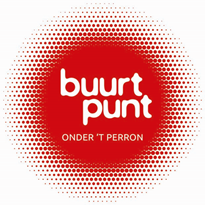 